SUPPLEMENTARY FIGURES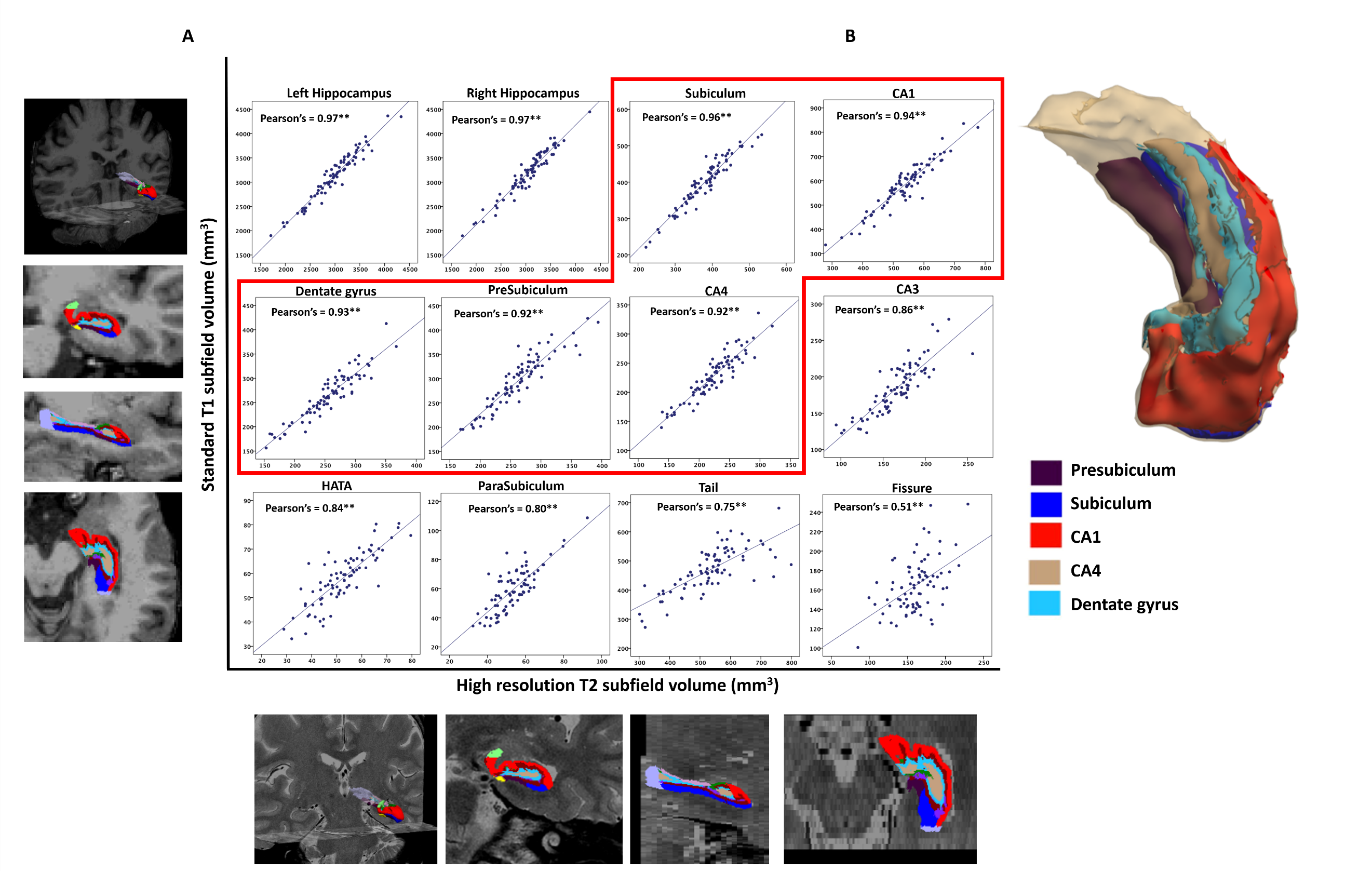 Supplementary figure 1: High resolution imaging identifies hippocampal subfields accurately segmented using automated processing of standard T1-weighted MR images (A) Panel shows hippocampal subfield volumes determined by high resolution T2-imaging (acquired at 0.4mm in-plane resolution, slice thickness 2mm; x-axis) plotted against standard (1mm isotropic resolution; y-axis) T1 images processed with automated Freesurfer pipeline (v6.0). Each imaging protocol was run sequentially in each participant in the same scan session. Subfields with a cross-correlation coefficient > 0.9 were considered accurate at standard T1 1mm resolution. Those five subfields are highlighted in red box, and (B) depicted on an iso-surface rendering of the whole hippocampus. Only these five subfields are used in subsequent analyses. NB: dentate gyrus here refers to combined segmentation of granule cell layer, molecular layer and dentate gyrus.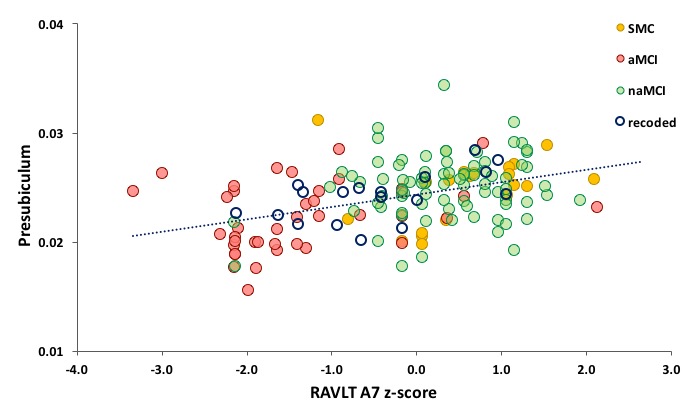 Supplementary Figure 2: Presubiculum volume plotted against delayed recall performance. Participants coloured by group: - consistently categorised as aMCI, naMCI and SMC in both LS and HBA grouping strategies and the 18 recoded subjects. SUPPLEMENTARY TABLESSupplementary table 1: Cortical thickness analysis. One-Way ANCOVA analysis of left and right entorhinal cortical thickness. Significant p-values are shown in bold.Supplementary table 2: Follow-up analysis of decline with diagnosis. Repeated measures ANOVA analysis of cognitive function, auditory learning and memory performance measures. Significant p-values are shown in bold.Supplementary table 3: Group diagnoses at baseline and follow-up cognitive assessment. *3 aMCI and 1 naMCI had missing diagnosis information at follow-up. DBA = diagnosis at baseline assessment. Entorhinal thickness (mm)Mean DiffStd. ErrSig.95% Confidence Interval95% Confidence IntervalLower BoundUpper BoundLeft SMCaMCI0.2340.1080.097-0.0280.497SMCnaMCI0.1330.0960.506-0.10.365aMCInaMCI-0.1020.0770.564-0.2880.085Right SMCaMCI.250*0.1020.0480.0020.498SMCnaMCI0.1270.0910.488-0.0920.347aMCInaMCI-0.1230.0730.277-0.2990.053Based on estimated marginal meansBased on estimated marginal means* The mean difference is significant at the 0.05 level.* The mean difference is significant at the 0.05 level.* The mean difference is significant at the 0.05 level.* The mean difference is significant at the 0.05 level.b Adjustment for multiple comparisons: Bonferroni.b Adjustment for multiple comparisons: Bonferroni.b Adjustment for multiple comparisons: Bonferroni.b Adjustment for multiple comparisons: Bonferroni.Mean DiffStd. ErrSig.95% Confidence Interval95% Confidence Interval95% Confidence IntervalLowerUpperUpperMMSESMCaMCI1.191*0.4660.0390.0462.3352.335SMCnaMCI0.1580.3801.000-0.775-0.7751.091aMCInaMCI-1.0320.3890.030-1.989-0.075-0.075LogMem ASS ISMCaMCI4.819*1.0660.0002.2067.4327.432SMCnaMCI1.5440.8530.223-0.5463.6353.635aMCInaMCI-3.2750.8750.001-5.421-1.129-1.129LogMem ASS IISMCaMCI6.126*0.9900.0003.6998.5548.554SMCnaMCI1.2440.7920.362-0.6983.1863.186aMCInaMCI-4.8820.8130.000-6.876-2.888-2.888RAVLT 1-5 z-scoreSMCaMCI1.188*0.2680.0000.5311.8441.844SMCnaMCI.561*0.2100.0280.0461.0761.076aMCInaMCI-0.6270.2220.018-1.171-0.083-0.083RAVLT A7 z-scoreSMCaMCI1.575*0.2930.0000.8562.2942.294SMCnaMCI0.5120.2300.088-0.0521.0761.076aMCInaMCI-1.0630.2430.000-1.659-0.467-0.467Based on observed means.Based on observed means.Based on observed means. The error term is Mean Square (Error) = .599. The error term is Mean Square (Error) = .599. The error term is Mean Square (Error) = .599. The error term is Mean Square (Error) = .599.* The mean difference is significant at the .05 level.* The mean difference is significant at the .05 level.* The mean difference is significant at the .05 level.* The mean difference is significant at the .05 level.Group at baselineDBAno changeno changeconverted to no MCIconverted to no MCIconverted to no MCIconverted to no MCIconverted to aMCIconverted to aMCIconverted to naMCIconverted to naMCIconverted to naMCIprogressed to dementiaprogressed to dementiaprogressed to dementiaNo.%%No.%No.No.%%No.%%No.%SMC151173.3%73.3%--2213.3%13.3%213.3%13.3%00%aMCI*14750.0%50.0%214.3%----17.2%7.2%214.3%naMCI*462656.5%56.5%1328.2%8817.4%17.4%---36.5%